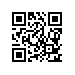 Об утверждении состава единых профильных комиссий по закупке товаров, работ, услуг для нужд Национального исследовательского университета «Высшая школа экономики»ПРИКАЗЫВАЮ:Утвердить следующий состав единых профильных комиссий по закупке товаров, работ, услуг для нужд Национального исследовательского университета «Высшая школа экономики» (далее - НИУ ВШЭ):1.1. Единая профильная комиссия по закупке работ по строительству, реконструкции (в том числе в режиме реставрации), капитальному строительству, капитальному и текущему ремонту объектов НИУ ВШЭ, по разработке проектной и проектно-сметной документации и иных аналогичных работ:Председатель комиссии – проректор  Самойленко В.А.Заместитель председателя комиссии – директор по корпоративным закупкам и торгам Обернибесова Т.М. Члены комиссии: заместитель старшего директора по финансовой работе Денисова Т.Л.;директор по управлению общежитиями, гостиницами, учебно-оздоровительными комплексами Емельянов В.С.;начальник Управления материально-технического обеспечения Зуйков И.Ю.;начальник отдела правового обеспечения закупок и проведения торгов по аренде Дирекции по корпоративным закупкам и торгам Григорьев С.В.; начальник отдела закупок Управления закупок Дирекции по корпоративным закупкам и торгам Яковлева Т.А.; 1.2. Единая профильная комиссия по закупке аппаратного и программного обеспечения, мебели, других основных средств, канцелярских товаров, расходных, строительных материалов, других малоценных предметов, услуг по проведению рекламных кампаний, услуг (работ) по обслуживанию зданий, транспортных средств и иных аналогичных товаров, работ, услуг:Председатель комиссии – проректор Артемов Е.К.Заместитель председателя комиссии – директор по корпоративным закупкам и торгам Обернибесова Т.М.Члены комиссии:   директор по социальной работе Какабадзе Е.Р.;  руководитель проекта Лицея НИУ ВШЭ Виноградов А.Ю.;  ведущий эксперт Планово-финансового управления Мизяева Г.А.;заместитель начальника Управления закупок Дирекции по корпоративным закупкам и торгам Зимин В.В.;заместитель начальника отдела правового обеспечения закупок и проведения торгов по аренде Дирекции по корпоративным закупкам и торгам Маликов А.А.;1.3. Единая профильная комиссия по закупке научно-исследовательских работ, научно-технических услуг, услуг (работ) по осуществлению иной интеллектуальной деятельности, услуг по организации проведения мероприятий, услуг (работ) в рамках издательской деятельности и иных аналогичных услуг (работ):Председатель комиссии – ученый секретарь Савельева Н.Ю.Заместитель председателя комиссии – главный научный сотрудник международного научно-образовательного Форсайт-центра Института статистических исследований и экономики знаний Соколов А.В. Члены комиссии: руководитель проекта Управления социальной сферы Жукова С.Ю.;заместитель декана факультета довузовской подготовки Величко Е.В.;ведущий эксперт отдела методологии и регламентации учетных функций Управления регламентации и бизнес-аналитики Дамян А.Д.; начальник Управления закупок Дирекции по корпоративным закупкам и торгам Бабякина О.А.;начальник отдела правового обеспечения закупок и проведения торгов по аренде Дирекции по корпоративным закупкам и торгам Григорьев С.В.Признать утратившим силу приказ от 26.09.2019 № 6.18.1-01/2609-09 «Об утверждении состава единых профильных комиссий по закупке товаров, работ, услуг для нужд Национального исследовательского университета «Высшая школа экономики».Ректор		                                                                                                   Я.И. Кузьминов						 